Додаток до Положення 
про міський конкурс «Житомире! Я люблю тебе!»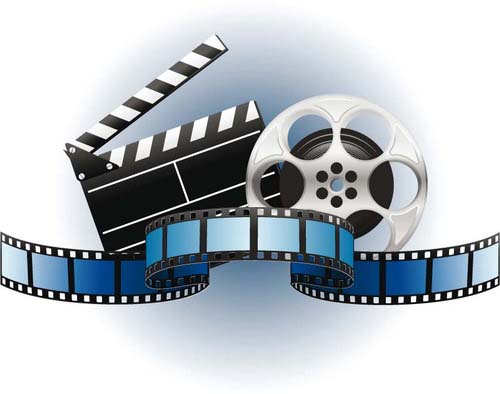 ЗАЯВКАна участь у міському конкурсі «Житомире! Я люблю тебе»2021Прізвище, ім’я, по батькові учасника/учасниці_____________________________________________________________________________________________Вік часника/учасниці________________________________________________НГО, яку представляє учасник/учасниця (якщо є) __________________________________________________________________Адреса учасника/учасниці _____________________________________________________________________________________________________________Контактний телефон (моб.) учасника/учасниці_____________________________________________________________________________________________Електронна пошта:__________________________________________________Назва роботи:  __________________________________________________________________Короткий виклад концепції відеоролика:__________________________________________________________________________________________________________________________________________________________________________________________________________________________________________________________________________________________________________________________________________________________________________________________________________________________________________________________________________________________________________________________________________________________________________________________________________________(до заявки окремим файлом можна додати відео та презентаційні матеріали)Підпис ____________					«___» __________ 2021 року